Zeměpis 9. A 20. 4. – 24. 4. 2020Dostáváme se k tématuORGANIZACE SPOJENÝCH NÁRODŮ – OSN.Tomuto tématu se budeme věnovat trochu delší dobu. A pro příští týden si zatím dáme jen malý úkol, který až tak úplně nenajdeme v učebnici.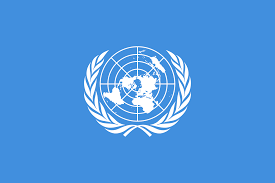 1. Překreslete, případně vytiskněte a vlepte do sešitu vlajku OSN.2. Popište, co na ní je zobrazeno a pokuste se vysvětlit, co jednotlivé symboly znamenají a proč byly použity právě pro vlajku OSN (včetně použitých barev). Tyto odpovědi mi opět pošlete mailem na skola@zsmojzir.cz do 24. 4. 2020. Stále platí, že pokud nemáte tuto možnost, zapište je do sešitu. Pokud se ještě někdy do školy vrátíte, zkontroluji si je.